На объекте произведены работы:Школа по ###############Ремонт актового зала.Реконструкция сценыРеконструкция технического помещенияРемонт напольного покрытияРемонт стен и потолковМонтаж перегородок из ГКЛ.Школа по ############### Ремонт подвала1. Ремонт входа в подвал2. Ремонт приямков ПО-1, ПО-23. Ремонт холодильного помещения.4. Ремонт полов подвала.5. Ремонт перекрытия подвала.6. Ремонт стен и потолков.7. Усиление плиты перекрытия подвала.Детский садик ############### Ремонт подвала.1. Ремонт входа в подвал.2. Ремонт стен и потолков тех.помещений подвала.3. Усиление плиты перекрытия подвала.4. Ремонт полов подвала.Проведенные контрольные мероприятия: Открытие объектаПроверка документации- договоров, смет, отчетов. Проверка документов Подрядчика по контракту(Перечень сотрудников и ТС, допуски по электро-безопасности, журналов по ТБ и ПБ.)Контроль работ по графику контракта (завоз материалов, этапы работ (демонтажные, подготовительные, СМР, отделочные)Освидетельствование скрытых работ – документально и с фото-фиксацией. Ведение журнала технадзора(в журнале отмечаются производимые строительные работы, замечания к качеству строительных работ, замечания к качеству материалов, предписания по устранению выявленных недостатков, и любая другая информация которая может оказать влияние на качество строительных работ.)Контроль качества материалов (проверка на соответствие сертификатов, соответствие характеристик требуемых аукционной документацией) Строительные экспертизы- тесты, проверки, строительных материалов и работ. Контроль качества работ.Составления актов осмотра.Приемка работ (проверка объемов, пакет исполнительной документации и прочее) Проверка актов выполненных работ по форме КС-2 .Контроль за выполнением строительно-монтажных (ремонтно-отделочных) работ в строгом соответствии с проектными материалами и действующими СНиП. Контроль за соответствием применяемых материалов проектной документации, соответствия технологий применения материалов техническим условиям производителей, за наличием заводской документации (паспортов, сертификатов) с материалами, поступающими на объект. Контроль за своевременным устранением дефектов и недоделок, выявленных при приемке отдельных видов строительно-монтажных (ремонтно-отделочных) работ.» и тд.Консультация при выборе материалов.Замечания по качеству выполненных работ: Школа по ###############Для производства работ применялся материал не согласно сметной документации и технологических требований. Сцена:Деревянный каркас сцены изготовлен из бруса пораженного грибком и плесенью.Кол-во опор и их расположение под сценой сделаны не согласно сметной документации и замечаний технадзора. Присутствуют прогибы  напольного покрытия по сценеСтены и потолки:Основание под окрашивание сделано неравномерно. Присутствуют отклонения от плоскости.Окрашивание производилось неравномерно. Присутствуют пятна и потеки краски. Тех.помещение:Деревянный каркас под тех.помещение сделан не жестко.На пиломатериале присутствует грибок и плесень.Отклонения  геометрических размеров лестницы.Перегородки из ГКЛНе соблюдение технологии нанесения отделочных материалов.Геометрические отклонения превышающие допуски СНиП.Полы:В результате не профессионального выполнения работы по шлифовке паркетных полов был испорчен паркет. На поверхности паркета появились выемки глубиной до 2 мм.Не соблюдалась технология нанесения лакокрасочного покрытия Лак наносился в 1 слой, вместо 3, согласно смете и актам КС-2.Школа по ###############Для выполнения отделочных работ применялся материал не согласно проектно-сметной документации а также с нарушением функционального назначения.Аварийные работы выполнены не полностью согласно проектно-сметной документации. Ремонт холодильного помещения:При ремонте полов вместо бетонной подготовки М 150 был уложен цементно-песчаный раствор неизвестной марки.Не соблюдения технологии производства гидроизоляционных работ при ремонте полов.Не качественная подготовка стен и потолков под окрашивание(отклонение в плоскости превышающие допуски СНиП 3.03.01-87)Окрашивание потолков частямиПри ремонте потолков применялся материал не согласно проектно-сметной документации а именно 6 для заделки отверстий под коммуникации и ремонте монолитных участков перекрытия использовался цементно-песчаный раствор  вместо ремонтной смети типа Эмако.В подвальном помещение котельной стены и потолки были окрашены краской предназначенной для сухих помещений. Что является нарушением проектно-сметной документации и технологии производства работ для влажных помещений. При изготовлении металлокаркаса усиления плит сварные соединения не были очищены от шлака и не были прогрунтованы. Приямки ПО-1, ПО-2:Работы выполнены без промежуточной сдачи.Приямки не полностью облицованы плиткой.Не установлены металлические решетки на приямках ПО-1Не качественные работа по монтажу плитки на стены приямков. Вход в подвал:Не соблюдение геометрических размеров согласно проектно-сметной документации- замечание исправлено.После устройства обратной засыпки входа в подвал,поверхность земли, на примыкании к стене приямка, не было выровнено и облагорожено. Детский садик  по ###############Для выполнения отделочных работ применялся материал не согласно проектно-сметной документации а также с нарушением функционального назначения.При ремонте потолков применялся материал не согласно проектно-сметной документации а именно 6 для заделки отверстий под коммуникации использовался цементно-песчаный раствор  вместо ремонтной смети типа Эмако.При изготовлении металлокаркаса усиления плит сварные соединения не были очищены от шлака и прогрунтованы. Ремонт входа в подвал:Отклонения в плоскости стен с облицовкой из керамической плитки. Замечания по актам КС-2Школа по ул. Лосевская 9.  КС-2 №7от 25.08.15№ п/п 12 - объем по факту меньше и составляет 26м2№ п/п17- объем по факту составляет 115м2№ п/п19 - объем составляет 115 м2.№ п/п 22- объем  равен 6 м2№ п/п23- повторяется поз. 22№ п/п 72- объем равен 47,4 м2№ п/п 74 -объем равен 47,4 м2.№ п/п 78- повторение позиции 77. № п/п 80- работы не производились.№ п/п 82- лаковое покрытие пола не производилось в 3 слоя. № п/п  83- расценка взята для деревянных плинтусов, фактически стоят пластиковые. № п/п 90- объем равен 45м2№ п/п 93- объем равен 45м2.№ п/п 95 - объем равен 45м2№ п/п 105- объем равен 50м2№ п/п 107- заменить расценку. Школа по ###############КС-2 №9 от 25.08.15№ п/п 1- работы не производились.№ п/п 2 - кол-во заделываемых отверстий равно 4 шт.№ п/п 6- данный материал не применялся.№ п/п 18- фактический объем равен 7м2. № п/п 20- фактический объем равен 14 м2№ п/п 24 - работы не производились.№ п/п 28- фактический объем равен 5,3 м2.№ п/п 32- фактический объем равен 6,6 м2.№ п/п 34- фактический объем равен 3,2 м2№ п/п 35 - фактический объем равен 3,2 м2№ п/п 39- работы не производились.№ п/п 42 - фактический объем равен 27,6 м2.№ п/п 47- фактический объем равен 6м3№ п/п51- вместо бетона применялся цементно-песчаный раствор. № п/п 53,55,57,59- фактический объем равен 29,7 м2.№ п/п 63 - данная работа не выполнялась и материал не привозился.№ п/п 65- фактический объем равен 162,61 м2 из них 100,63 м2 окрашены красками не предназначенными для влажных помещений. № п/п 68- фактический объем равен 244,59 из них 131,38 м2 окрашены красками не предназначенными для влажных помещений. № п/п 73- фактический объем равен 5,9 м2.№ п/п 79- фактический объем равен 2 м3.№ п/п 82- фактический объем равен 6,3 м2.№ п/п 91- фактический объем равен 6,3 м2№ п/п 102- данная работа не выполнялась и материал не привозился.№ п/п 104- работы не производились.№ п/п 106 - фактический объем равен 9 м2№ п/п 107- фактический объем равен 8,5 м2№ п/п 111- работы не производились.№ п/п 112-119- работы по устройству отмостки не производились. № п/п 120-121 - фактический объем мусора не соответствует данным акта т.к. демонтажные работы производились не все согласно смете а объем мусора берется 100%. Детский садик по ###############КС-2 № 8 от 25.08.15№ п/п 1- работы не производились.№ п/п 2- кол-во заделываемых отверстий равно 9 шт.№ п/п 4-9 - работы не производились.№ п/п 24- фактический объем равен 2 м3.№ п/п 26- фактический объем равен 5 мест.№ п/п 28 - работы не производились и данный материал не покупался. № п/п 30- фактический объем равен 142,8м2№ п/п 33- фактический объем равен 21,2 м2№ п/п34 - работы не производились и данный материал не покупался. № п/п 38-41 - фактический объем равен 21,2 м2№ п/п 44-47- работы по устройству отмостки не производились. № п/п 48-49 - фактический объем мусора не соответствует данным акта т.к. демонтажные работы производились не все, согласно смете, а объем мусора берется 100%. Выводы: Ремонтные работы сделаны не качественно.Отсутствие контроля со стороны ИТР.Замечания устранялись не качественно, либо вообще игнорировались.В актах КС-2 завышены объемыВ актах КС-2 присутствуют работы которые не выполнялисьВ актах КС-2 присутствуют материалы которые не применялись.Часть скрытых работ было скрыто от освидетельствования  в процессе выполнения  работы. Систематическое нарушение технологий ремонтных и отделочных работ. Рекомендации:Исправить все вышеуказанные замечания согласно нормативных документов и проектно-сметной документации. 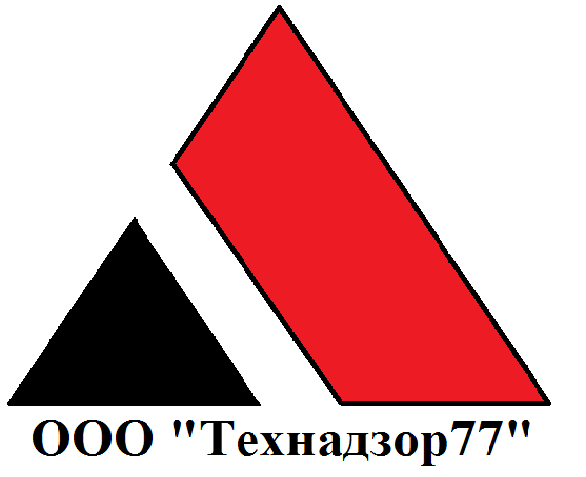 